附件1：       进入面试人员名单附件2：材料清单附件3：专业考试和面试安排备注：以上时间受交通状况影响，有可能进行适当调整，具体以实际安排为准。附件4：地图及交通方式介绍<> 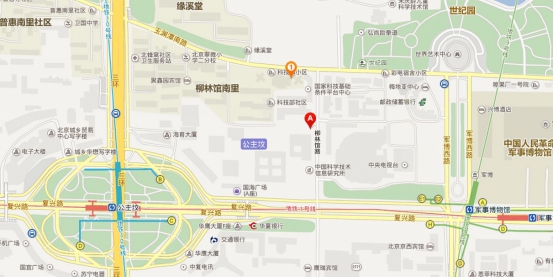 图中A处为科学技术部（海淀区复兴路乙15号）。交通方式：地铁1号线、9号线可到军事博物馆站，地铁1号线、10号线可到公主坟站，32、78、85、414路到柳林馆站，其他公交线路可到公主坟北、公主坟东、公主坟南或八一湖站报考职位名称准考证号考生姓名最低面试分数机关司局主任科员以下驻外储备人员（英语1）107111471324 严勤华133.7机关司局主任科员以下驻外储备人员（英语1）107111521613 杨宇栋133.7机关司局主任科员以下驻外储备人员（英语1）107111570509 蔡瑞龙133.7机关司局主任科员以下驻外储备人员（英语1）107111641618 雷婧133.7机关司局主任科员以下驻外储备人员（英语1）107111660609 刘娅133.7机关司局主任科员以下驻外储备人员（英语1）107111780622 彭学峰133.7机关司局主任科员以下驻外储备人员（英语1）107111801219 李新宇133.7机关司局主任科员以下驻外储备人员（英语1）107111860123 郑直133.7机关司局主任科员以下驻外储备人员（英语1）107137041412 邓爽133.7机关司局主任科员以下驻外储备人员（英语1）107139092026 董腾超133.7机关司局主任科员以下驻外储备人员（英语2）107111061928 汪祎然126.4机关司局主任科员以下驻外储备人员（英语2）107111510314 程炳超126.4机关司局主任科员以下驻外储备人员（英语2）107111522023 陈若冰126.4机关司局主任科员以下驻外储备人员（英语2）107111671229 柳嘉欣126.4机关司局主任科员以下驻外储备人员（英语2）107111800103 姚俊杨126.4机关司局主任科员以下驻外储备人员（英语2）107111810115 邱健威126.4机关司局主任科员以下驻外储备人员（英语2）107131063401 程艳波126.4机关司局主任科员以下驻外储备人员（英语2）107131181711 曹一鸣126.4机关司局主任科员以下驻外储备人员（英语2）107137710924 杨学瑞126.4机关司局主任科员以下驻外储备人员（英语2）107150020526 张露126.4机关司局主任科员以下驻外储备人员（英语3）107111642002 冯艺佳130.8机关司局主任科员以下驻外储备人员（英语3）107132012125 沈倩130.8机关司局主任科员以下驻外储备人员（英语3）107132039718 张权130.8机关司局主任科员以下驻外储备人员（英语3）107139080622 周彦衡130.8机关司局主任科员以下驻外储备人员（英语3）107170011124 杜群杰130.8离退休干部局主任科员以下107111441516 王运龙134.5离退休干部局主任科员以下107131020928 张倩倩134.5离退休干部局主任科员以下107131181418 黄菁134.5离退休干部局主任科员以下107137341504 宋丽华134.5离退休干部局主任科员以下107161213824 罗福鑫134.5国家科学技术奖励工作办公室主任科员以下职位1107111500414 盖红127.8国家科学技术奖励工作办公室主任科员以下职位1107132156004 伍纳127.8国家科学技术奖励工作办公室主任科员以下职位1107133045115 徐荆舒127.8国家科学技术奖励工作办公室主任科员以下职位1107137733102 王晶127.8国家科学技术奖励工作办公室主任科员以下职位1107143122528 汪莹127.8国家科学技术奖励工作办公室主任科员以下职位2107112071020 靳鹏霄126.2国家科学技术奖励工作办公室主任科员以下职位2107132032710 赵冉126.2国家科学技术奖励工作办公室主任科员以下职位2107133048320 徐越126.2国家科学技术奖励工作办公室主任科员以下职位2107141143222 王文龙126.2国家科学技术奖励工作办公室主任科员以下职位2107142090906 张世楷126.2序号材料1身份证正反面、准考证2工作证（在职人员）或学生证（应届毕业生）3面试人员信息采集表（下载地址 http://vdisk.weibo.com/s/dAgrXmYsjvd2k ，请直接发送电子版（无需签名），注意:请勿修改格式，请勿打印后拍照4各学习阶段毕业证书和学位证书（大学专科以上）5英语专业八级证书、大学英语六级证书（成绩单）6在职人员单位同意报考证明（需注明在现工作单位工作开始时间和当前职位，加盖单位人事部门公章或单位公章），无业人员由存档单位或街道出具证明7应届毕业生的报名推荐表（其中必须注明培养方式和是否为2016年度应届毕业生，如学校放假可使用就业推荐表代替）8免冠彩色照片（电子版）日期时间地点内容1月25日7:00科技部正门报到1月25日7:00-7:30乘车前往定点医院1月25日7:30-10:30定点医院体检1月25日10:30-11:30乘车前往考试地点1月25日13:30-19:00集中考试地点专业考试1月26日9:30-20:00集中考试地点个性评价活动1月27日8:00-15:00集中考试地点面试